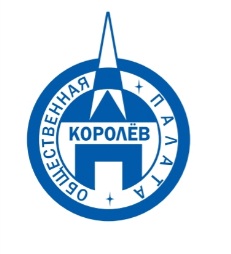 Общественная палата
    г.о. Королёв МО                ул.Калинина, д.12/6Акт
осмотра санитарного содержания контейнерной площадки (КП) 
согласно новому экологическому стандартуМосковская обл. «18» августа 2019 г.г.о.Королев, ул. 50 лет ВЛКСМ, д. №4г________________________________                                                            (адрес КП)Комиссия в составе:  Кошкиной Любови Владимировны, -  председателя комиссии,                      Сильянова Тамара Александровна  – член комиссии,По КП г.о. Королев, ул. 50 лет ВЛКСМ, д. №4г:Результаты осмотра состояния КП комиссией:	Прочее /примечания/выводы: контейнерная площадка содержится в удовлетворительном состоянии.Имеются нарушения: - ограждение площадки не окрашено, отсутствует информационный лист по раздельному сбору мусора, информационные наклейки на серых и синем сетчатом контейнере, отсутствует график вывоза и т. д.- за ограждением КП много крупногабаритного мусора, элементы деревянных конструкций, строительный мусор. По итогам проверки составлен Акт, который будет направлен в управляющую компанию, в введении которой находится данная КП.Подписи: 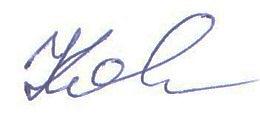 Кошкина Л.В.  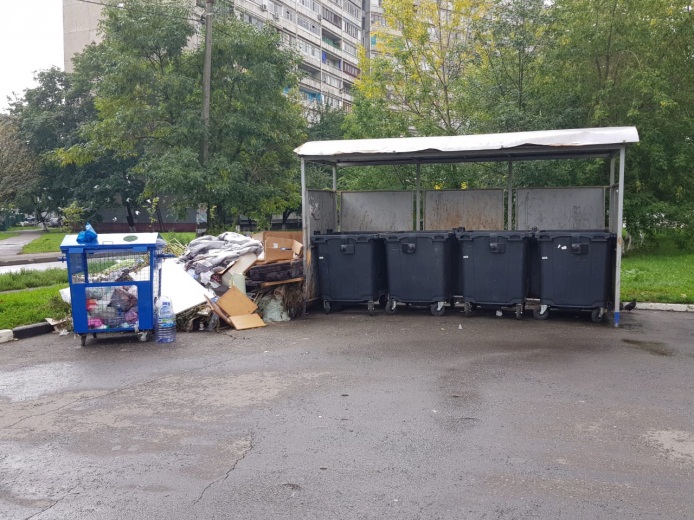 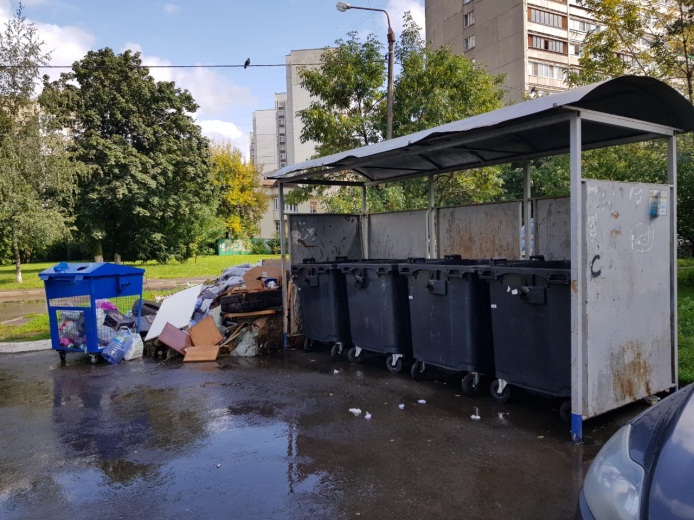 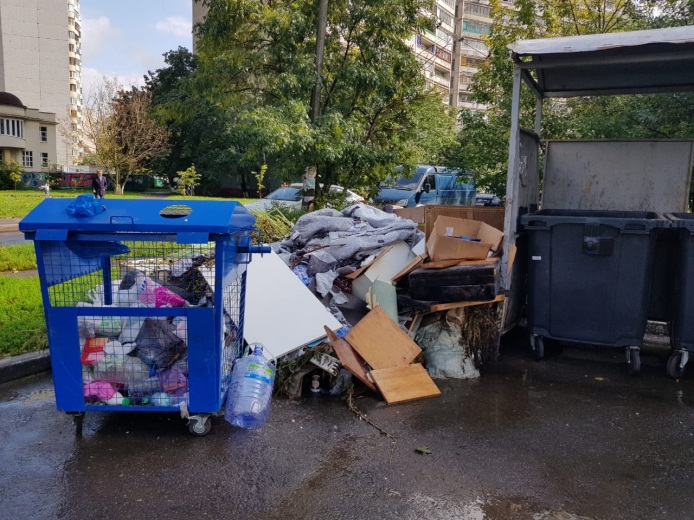 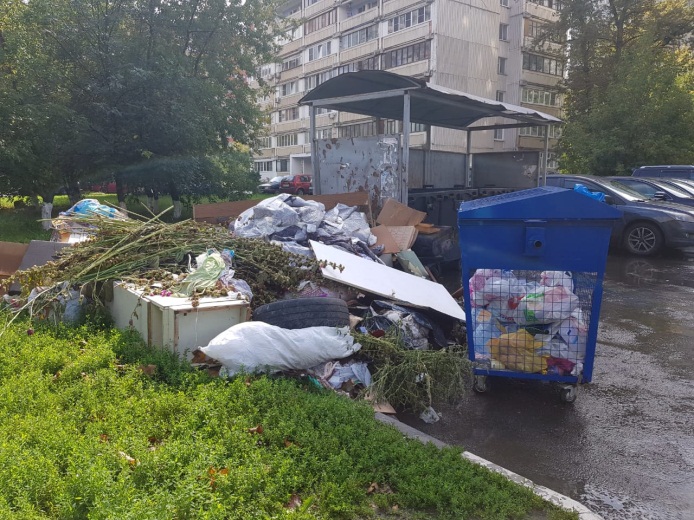 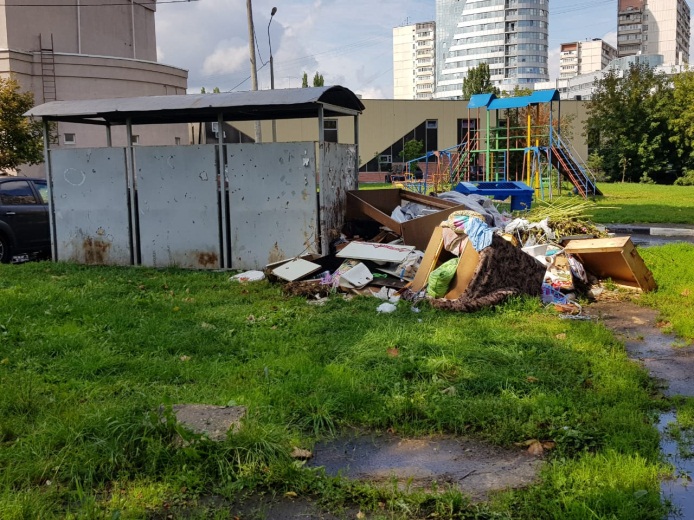 №Критерии оценки контейнерной площадкиБез нарушенийНарушения1Наполнение баков+2Санитарное состояние+3Ограждение с крышей (серые баки под крышей) +4Твёрдое покрытие площадки+5Наличие серых/синих контейнеров (количество)	4/16Наличие контейнера под РСО (синяя сетка)17График вывоза и контактный телефон+8Информирование (наклейки на баках как сортировать)+9Наличие крупногабаритного мусора+